Univerzita Mateja Bela v Banskej Bystrici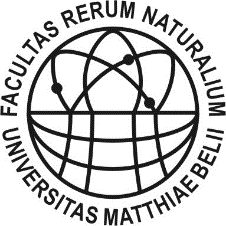 Fakulta prírodných viedTajovského 40, 974 01 Banská Bystrica
www.fpv.umb.skV súlade so zákonom č. 390/2011, ktorým sa mení a dopĺňa zákon č . 317/2009 Z. z. o pedagogických a odborných zamestnancoch a s vyhláškou č. 445/2009 Z.z. o kontinuálnom vzdelávaní, kreditoch a atestáciách pedagogických a odborných zamestnancov v znení neskorších predpisov sa prihlasujem na kontinuálne vzdelávanie:Súhlasím so spracovaním svojich osobných údajov uvedených v prihláške na účely vedenia dokumentácie o kontinuálnom vzdelávaní v súlade so zákonom 428/2002 Z. z. o ochrane osobných údajov.Vybrané informácie zo zákona o pedagogických zamestnancoch č. 317/2009, potrebné pre vyplnenie prihlášky:Názov vzdelávacieho programuIMPLEMENTÁCIA BÁDATEĽSKÝCH AKTIVÍT DO VYUČOVACIEHO PROCESUIMPLEMENTÁCIA BÁDATEĽSKÝCH AKTIVÍT DO VYUČOVACIEHO PROCESUIMPLEMENTÁCIA BÁDATEĽSKÝCH AKTIVÍT DO VYUČOVACIEHO PROCESUIMPLEMENTÁCIA BÁDATEĽSKÝCH AKTIVÍT DO VYUČOVACIEHO PROCESUIMPLEMENTÁCIA BÁDATEĽSKÝCH AKTIVÍT DO VYUČOVACIEHO PROCESUIMPLEMENTÁCIA BÁDATEĽSKÝCH AKTIVÍT DO VYUČOVACIEHO PROCESUIMPLEMENTÁCIA BÁDATEĽSKÝCH AKTIVÍT DO VYUČOVACIEHO PROCESUIMPLEMENTÁCIA BÁDATEĽSKÝCH AKTIVÍT DO VYUČOVACIEHO PROCESUDruh kontinuálneho vzdelávaniaAktualizačné vzdelávanieAktualizačné vzdelávanieAktualizačné vzdelávanieAktualizačné vzdelávanieAktualizačné vzdelávanieAktualizačné vzdelávanieAktualizačné vzdelávanieAktualizačné vzdelávanieOsobné údaje uchádzača o vzdelávanieOsobné údaje uchádzača o vzdelávanieOsobné údaje uchádzača o vzdelávanieOsobné údaje uchádzača o vzdelávanieOsobné údaje uchádzača o vzdelávanieOsobné údaje uchádzača o vzdelávanieOsobné údaje uchádzača o vzdelávanieOsobné údaje uchádzača o vzdelávanieOsobné údaje uchádzača o vzdelávanieMeno a priezvisko:Tituly:Rodné priezvisko:Dátum narodenia:Miesto narodenia:Trvalý pobyt:(ulica, č.d., PSČ, mesto)Telefón/mobil:e-mail:e-mail:Informácie o dosiahnutom vzdelaní uchádzačaInformácie o dosiahnutom vzdelaní uchádzačaInformácie o dosiahnutom vzdelaní uchádzačaInformácie o dosiahnutom vzdelaní uchádzačaInformácie o dosiahnutom vzdelaní uchádzačaInformácie o dosiahnutom vzdelaní uchádzačaInformácie o dosiahnutom vzdelaní uchádzačaInformácie o dosiahnutom vzdelaní uchádzačaInformácie o dosiahnutom vzdelaní uchádzačaStupeň dosiahnutého pedagogického vzdelávania / absolvovanie študijného programu alebo vzdelávacieho programu v inom ako požadovanom študijnom odbore na výkon pedagogickej činnosti a doplnenie si kvalifikačných predpokladov v oblasti pedagogiky psychológie a didaktiky vyučovania (presný názov školy):Stupeň dosiahnutého pedagogického vzdelávania / absolvovanie študijného programu alebo vzdelávacieho programu v inom ako požadovanom študijnom odbore na výkon pedagogickej činnosti a doplnenie si kvalifikačných predpokladov v oblasti pedagogiky psychológie a didaktiky vyučovania (presný názov školy):Odbor (aprobácia):Číslo diplomu:Dátum vystavenia:Dátum vystavenia:Dátum vystavenia:Dátum vystavenia:Vystavený (názov školy):Dĺžka ped. praxe:Informácie o súčasnom zamestnaní uchádzača o vzdelávanieInformácie o súčasnom zamestnaní uchádzača o vzdelávanieInformácie o súčasnom zamestnaní uchádzača o vzdelávanieInformácie o súčasnom zamestnaní uchádzača o vzdelávaniePracovisko 
(presný názov)Adresa pracoviskaOkres:Kraj:Tel./Mobil:E-mail:Kategória pedagogického / odborného zamestnanca:Podkategória pedagogického zamestnanca:Kariérny stupeň:Podpis pedagogického zamestnancaPodpis pedagogického zamestnancaPodpis riaditeľa / zriaďovateľa a pečiatka školyPodpis riaditeľa / zriaďovateľa a pečiatka školyV VDňaDňa1Kategória pedagogického zamestnanca2Podkategória pedagogického zamestnancaa) učiteľučiteľ pre nižšie stredné vzdelávanie (učiteľ druhého stupňa základnej školy),učiteľ pre nižšie stredné odborné vzdelávanie, stredné odborné vzdelávanie, úplné stredné všeobecné vzdelávanie, úplné stredné odborné vzdelávanie a učiteľ pre vyššie odborné vzdelávanie (učiteľ strednej školy).3Kariérne stupne:3Kariérne stupne:a) samostatný pedagogický zamestnanec c) pedagogický zamestnanec s prvou atestáciou d) pedagogický zamestnanec s druhou atestáciou a) samostatný pedagogický zamestnanec c) pedagogický zamestnanec s prvou atestáciou d) pedagogický zamestnanec s druhou atestáciou 